A HELYI IDENTITÁS ÉS KOHÉZIÓ ERŐSÍTÉSEKedvezményezett neve: Tompa Város ÖnkormányzataKonzorciumi tagok:Tompa Város Önkormányzata
Balotaszállás Község Önkormányzata
Kisszállás Község Önkormányzata
Kunfehértó Község Önkormányzata
Zsana Község Önkormányzata
Kelebia Község ÖnkormányzataPályázati felhívás neve: Helyi identitás és kohézió erősítésekódszáma TOP-5.3.1-16Projekt címe: Lokális identitásépítés és helyi közösségfejlesztésAzonosító száma: TOP-5.3.1-16-BK1-2017-0011Szerződött támogatás összege: 44 129 478 FtSzerződött támogatás mértéke (%-ban): 100 %Projekt tartalmának rövid bemutatása: A projekt legfőbb célkitűzése, hogy a konzorciumot alkotó településeken olyan önszerveződő közösségek alakuljanak ki, amelyek a későbbiek során finanszírozási források nélkül képesek önállóan is fennmaradni, erősödjön a helyi identitás és a társadalmi kohézió.A fő célkitűzéseken keresztül az alábbi részcélok is megvalósíthatók:a helyi identitás megerősítésével és az aktív közösségi léttel csökkenteni az elvándorlást,az eddig rejtett, közösség számára nem elérhető, de a közösség tagjainál „megbújó” hagyományok, kulturális, természeti, gazdasági, szakmai tudást igénylő értékek feltárása, integrálva a jelenleg a birtokunkban lévő tudással, annak érdekében, hogy a közösség látható értékei minél gazdagabbá váljanak.a jelenlegi civil aktivitás megerősítése a projekt keretében foglalkoztatott szakemberek munkája által, valamint a helyi lakosok aktivitásának növelésén keresztül,a települések között már meglévő kapcsolatok erősítése a további, a település lakosai közötti kulturális és gazdasági együttműködések létrejövetelének érdekében.Projekt fizikai befejezésének tervezett időpontja: 2023. április 1.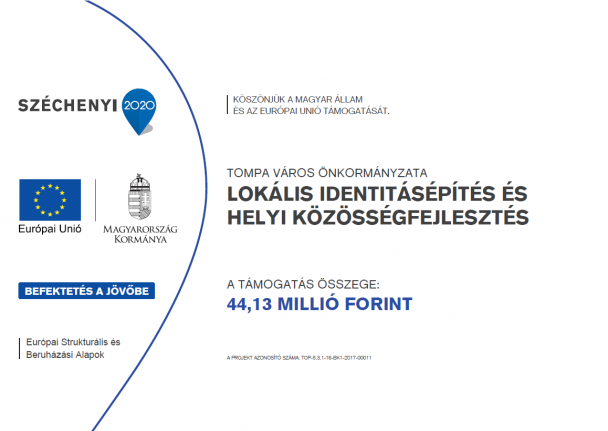 